          Catholic Church of Sts. Peter and Paul, Northfields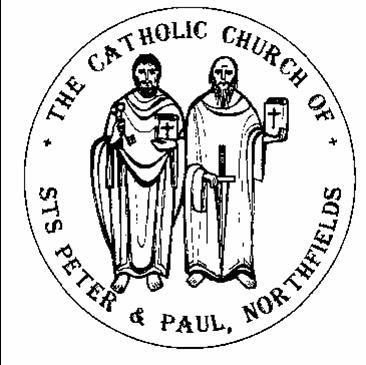 38, Camborne Avenue, Ealing, London, W13 9QZ.  Tel. 020 8567 5421e-mail: northfields@rcdow.org.uk; website: http://parish.rcdow.org.uk/northfieldsFacebook page: https://fb.me\38camborneavenueParish Priest: Fr. Jim Duffy; Parish Deacon Rev Andrew GoodallPastoral Assistant: Anna Maria Dupelycz; Parish Administrator: Rosa BamburyAlternative Number: 07787 048144 (Anna); northfieldscat@rcdow.org.uk  Office Opening Hours: 10.30am to 2.30pm Monday, Tuesday, Wednesday and Friday.Sacraments and Devotions:Sacraments: on enquiry; devotions: Rosary after morning weekday Mass..In case you are admitted to hospital........In light of data protection please indicate on entering hospital that your details are to be passed to the RC Chaplain. Also state that you would like the RC Chaplain to visit you.																																Psalter week 4 __________________________________________________________________________________________________The Most Holy Body and Blood Year C														Sunday 19th June 2022__________________________________________________________________________________________________Readings for This Week (The Most Holy Body and Blood) Gen. 14:18-20, Ps 109:1-4, Cor. 11:23-26, Luke 9:11-17.Readings for Next Week (13th Sunday Year C) Kings 19:16, Ps 15:1-2, Galatians 5:1, 13-18, Luke 9:51-62.____________________________________________________________________________________Reflection from Fr. Hilary: Appreciating the Word of God Please look closely at the following quotation:“I ask you, brothers and sisters, tell me: which to you seems the greater, the word of God or the Body of Christ?  If you wish to say what is true you will have to answer that the word of God is not less than the Body of Christ.  Therefore, just as when the Body of Christ is administered to us we take great care that nothing of it falls from our hands to the ground, so should we with equal care see that the word of God which is being imparted to us shall not be lost to our souls.”																			(St Caesarius of Arles, 470 – 543)Maybe you are taken aback by that but I hope not!  Rather, I hope you are thrilled like me!  If we use a small “w” – the word of God or in the plural, the words of God over the many centuries preparing for Christ, we see how all that God the Father has to say is now summed up and fulfilled beyond expectation in His Son.  This Son is the Word of God made flesh.  “In the beginning was the Word and the Word was with God and the Word was God.”  The letter to the Hebrews says: “At various times in the past God spoke to our ancestors through the prophets but in our own time, he has spoken to us through His Son.”Now please look again at the next quotation from the Second Vatican Council (1965):“The Church has always venerated the divine Scriptures just as she venerates the Body of the Lord, since from the table of both the word of God and of the body of Christ she receives and offers to the faithful the bread of life, especially in the sacred liturgy.”You can see now that this statement of the Second Vatican Council is saying the same as the first statement above!  Great!  So, Scripture is food as the Eucharist is food.  Please – you must keep this for future reflection.Please keep._____________________________________________________________________________________________________________________________________________Rest In Peace: We pray for the repose of the soul of: Teresa Armour whose requiem will be celebrated on Monday 20th June at 11.00am. The Mass for Peggy Farrell has been moved to 11th July 2022Liturgical Ministries: a) Altar Servers  Please contact Deacon Andrew (andrewgoodall@rcdow.org.uk)  b)  Music in Mass : Rehearsals this week.  11.30am Mass, Wednesday, 7.30pm; 10.00am Mass: Thursday 7.30pm.  Both rehearsals take place in the church.  New musicians and singers of all ages always welcome to join.  Catechists    There is a need to build up a bank of volunteer catechists to serve across the age range.  In order to equip new volunteers well with formation, training and support, it is desirable that we know before the Summer break, who may be interested in this particular and most important ministry of guiding and accompanying candidates along their sacramental journey and deepening their relationship with Christ.  Theology degrees not required!  If you would like to know more, please contact Anna to arrange a chat at a mutually convenient time.  Training will be arranged for early September in various areas of catechesis.  Helper opportunities available for young people, including anyone undertaking the Duke of Edinburgh Award scheme.Safeguarding   The Parish reps are Susie Worthington, northfieldssg2@safeguardrcdow.org.uk and Tracy Paterson northfieldssg1@safeguardrcdow.org.ukUkraine Appeal    Thank you to everybody who helped, organised and donated to our Ukraine fundraiser and appeal, a total of £2730.96 has been raised.  This will be sent to CAFOD who are helping with the humanitarian crisis in the Ukraine.Masses this weekSunday 19th June (Holy Body and Blood Year C)				Thursday 23rd June (Birth of John the Baptist)		(Sat.) 6.00pm Kathleen Dobbing (LD.)									 		No Mass														 8.30am 	Olga King (Ann.)																													10.00am Kathleen Keane (LD.)											Friday 24th June (Most Sacred Heart of Jesus)			11.30am Sebastian Gnana-Ratnam (Ann.)							 9.30am Adrian McInnes (10th Ann.) 							 6.00pm	Juana Romero (LD.)																																																Saturday 25th June 											Monday 20th June (St Alban)											 	 No Morning Mass							11.00am Funeral Teresa Armour RIP																																															Sunday 26th June (13th Sunday in Ordinary Year C)Tuesday 21st June (St Aloysius Gonzaga)							 (Sat) 6.00pm Bernard Shand (Get Well.) 6.00pm Wendy Cleur (LD.)												 8.30am Margaret & Michael Hayes & Mary Fox (Ann.)																						10.00am Carmin Fernandes (Ann.)						Wednesday 22nd June (St John Fisher & Thomas More)				11.30am Grace Corrigan (Ann.) 					 9.30am Eileen Nicholas (Ann.) moved from 23/5/22						 6.00pm Michael Waters (LD.)							Prayers for the Sick    We pray for those suffering from illness and their carers: Doreen Foley, Vera Zunzic, Anna Keane, Barbara Lennon Snr, Teresa Hartnett, Stephania Pullin, Geraldine Davison, Dave Mortby, Cerys Edwards, Andrew Chandiram,, Kathleen Walsh, Donna O’Hagan, Ann Hagan, Alan Worman. Sankar Ghosh, Margaret Adu, Therese Biks, Shantha Kumari, Sagundala Devi, Victor Young, Ernst Barroclough, Kathleen & Patsy O’Donoghue. Our Lady, help of the Sick, pray for us.Prayers for those Recently Deceased and Anniversaries    We pray for the repose of the souls of Teresa Armour, Kathleen Dobbing, Juana Romero, Wendy Cleur, Michael Waters Doris Pillai and all those whose anniversaries occur around this time, including, Olga King, Charles Merritt, Sebastian Gnana-Ratnam, Eileen Nicholas, Adrian McInnes, Margaret & Michael Hayes, Mary Fox, Carmin Fernandes, Grace Corrigan and Martin D’Souza  May their souls and the souls of all the faithful departed through the mercy of God rest in peace.  AmenCatechetics (Sacramental Preparation)  Contact Anna initially on northfieldscat@rcdow.org.uk or 07787 048144 with enquiries and queries.  Please include a mobile/phone number with your e-mail enquiry.Infant Baptism  Participation in a short preparation course is required before celebrating the sacrament.  For more information, please contact Anna preferably by e-mail initially.  Children’s Liturgy of the Word    during 10am Mass, term time.  Liturgy is aimed at children aged 3 -7 (Nursery to Year 2).  We currently have sufficient leaders but more helpers are needed for this ministry to run safely and in accord with Safeguarding guidelines.  Please contact Anna as soon as possible.  DBS checks processed by the diocese are required for this role.  For more information, contact Anna/First Reconciliation and Communion 2023   Preparation for these sacraments is open to children who will be in Year 3 from September to Year 6.  Anyone older please contact Anna to discuss possible arrangements.  Families should be living within the boundaries of Northfields parish or attend Mass here regularly.  Application forms will be available from next weekend.  Deadline for applications end of Sunday 24th July.  This is to give time to arranging the preparation and to recruiting and training of catechists and helpers. There will be an information meeting on the evening of Weds. 6th July (time and venue tbc) to explain the process.  A new initiative this year will be a short one-to-one meeting to get o know families a little more before the process begins and to give an opportunity for parents to share particular information or ask questions they may not wish to give at a general meeting.Confirmation   Please pray for the candidates as they prepare to celebrate the sacrament on 25th June (32 candidates.)Confirmation 2023   Preparation for Confirmation is open to young people who will be in Years 9 to 11 in September, living within the boundaries of Northfield parish and/or attend Mass here regularly.  Please e-mail Anna requesting an application form, stating whether you would prefer an electronic copy or a paper copy.  Anyone older than Year 11 (age16), please contact Anna to discuss possibilities.Getting Married?    Six months’ notice is required regardless of where the marriage is to take place.  Please contact Anna to check on requirements, such as attending a Catholic marriage preparation course.  Paperwork should be completed in the parish of domicile.  More information available on the parish websitehttps://parish.rcdow.org.uk/northfields/sacramental-prep/marriage-preparation/Parish Finance Committee  will be meeting, Mon. 20th, 8.00pm.World Meeting of Families, 22-26 June  #WMOF22 – this year we are invited to celebrate the WMOF locally using resources developed under the title ‘Rome at home’, to enable as many families to participate at the local level. centred on the theme of “Family Love: A Vocation and a Path to Holiness'. More information and resources at https://rcdow.org.uk/marriage-and-family-life/marriage-and-family-life-catechesis/world-meeting-of-families-history/  Copies of the WMOF prayer available on the table at the back of the church.  Please take one and return the ‘prayer for our family’ section next weekend with names of family members you would like to offer in prayer.  Let us make a special effort during this time to celebrate the many forms of family we each belong to; to welcome and offer support to families, particularly those with young children who are perhaps only now getting used to coming to church post-pandemic.CAFOD Global Covid Vaccination Campaign    This is a petition. It is the Cafod petition on global Covid vaccination (https://action.cafod.org.uk/page/105829/petition/1) which is asking Boris Johnson to push the G7 to take action on a global vaccine roll-out.  Sign today!